Договор о патентной кооперации (PCT)Комитет по техническому сотрудничествуДвадцать седьмая сессияЖенева, 22 – 30 сентября 2014 г. ОтчетПринят КомитетомВВЕДЕНИЕКомитет PCT по техническому сотрудничеству («Комитет») провел свою двадцать седьмую сессию в Женеве 22 – 30 сентября 2014 г., в тот же период, когда проходила сорок шестая (27-я внеочередная) сессия Ассамблеи Союза PCT («Ассамблея»), организованная в рамках пятьдесят четвертой серии заседаний Ассамблей государств-членов ВОИС.  Список участников этих заседаний содержится в документе A/54/INF/3 Prov.2; при этом следует принять к сведению, что членами Комитета являются все государства – члены Ассамблеи Союза PCT и все международные поисковые органы и органы международной предварительной экспертизы («международные органы»).выборы председателя и двух заместителей председателяПредседателем Комитета была избрана г-жа Сюзанна Ос Сивборг (Швеция), предложения кандидатов на должности заместителей Председателя не вносились.принятие повестки дняКомитет единогласно принял повестку дня, содержащуюся в документе PCT/CTC/27/1.рекомендация ассамблеи союза PCT о назначении ведомства интеллектуальной собственности сингапура в качестве международного поискового органа и органа международной предварительной экспертизы в рамках РСТОбсуждения проходили на основе документа PCT/CTC/27/2.Делегация Сингапура, представляя заявление Сингапура с просьбой о назначении Ведомства интеллектуальной собственности Сингапура («IPOS») в качестве международного поискового органа («МПО») и органа международной предварительной экспертизы («ОМПЭ») в соответствии с PCT, подчеркнула твердое намерение IPOS обеспечить высокое качество международных услуг в течение года с момента его назначения. Для реализации этого намерения сформирован фонд в объеме 40 млн. долл. США, предназначенный для формирования технических мощностей ведомства в области патентного поиска и патентной экспертизы.  Делегация заявила, что заявление соответствует требованиям существующей процедуры назначения ведомства международным органом, которая распространяется на него, поскольку заявление было подано 11 июля 2014 г. Хотя седьмая сессия Рабочей группы по PCT, состоявшаяся в июне 2014 г., обсудила новый порядок назначения, она приняла решение о том, что заявление IPOS должно рассматриваться в соответствии с действующим порядком, рекомендовав применение любых новых процедур к заявлениям, которые будут подаваться после окончания сентябрьской сессии Ассамблеи РСТ 2014 г. В частности, что касается принципиального требования о наличии в ведомстве 100 экспертов, следует отметить, что в настоящее время IPOS имеет 82 эксперта и будет иметь более 100 экспертов к сентябрю 2015, когда оно будет готово выполнять задачи международного органа. Это соответствует процедурам, применяемым в настоящее время, согласно которым назначались предыдущие международные органы. Минимальные требования, которым должно отвечать ведомство, чтобы выполнять функции международного органа, изложены Правилах 36.1 и 63.1 PCT. Просьба о назначении IPOS в качестве международного органа, представленная в документе, сопровождается достаточно ясной и детальной информацией, свидетельствующей о том, что IPOS отвечает этим требованиям. В связи с этим делегация предложила не излагать эту информацию повторно, а только отметить ряд моментов, показывающих, как IPOS готовится обеспечить качественную работу PCT. В последние несколько десятилетий Сингапур систематически осуществлял массированные инвестиции в научные исследования и опытные разработки, и к 2015 г. совокупные годовые валовые затраты страны на эти цели составят, по прогнозам, более 10 млрд. долл. США. Кроме того, в последние несколько лет рост числа национальных заявок на регистрацию патентов измерялся двузначными цифрами. Постоянный акцент на развитие НИОКР позволил IPOS воспользоваться преимуществом наличия большого числа исследователей со знанием нескольких языков и предложить им новую для них карьеру патентных экспертов. В частности, 95% экспертов имеют степень PhD, а средний опыт их работы до прихода в IPOS составляет семь лет. Кроме того, хотя рабочим языком IPOS является английский, 25% экспертов имеют подготовку, позволяющую им проводить поиск для определения технического уровня изобретений на китайском языке, знание которого все чаще оказывается важным профессиональным навыком, учитывая постоянный рост объемов технической литературы, выпускаемой на этом языке. IPOS применяет жесткую трехуровневую процедуру отбора персонала, включая использование целого ряда психометрических тестов для оценки качеств кандидатов и теста на определение типа личности, позволяющего оценить их пригодность для работы. IPOS сотрудничает с авторитетными ведомствами с высоким уровнем патентной работы, такими как Европейское патентное ведомство, в организации дневной девятимесячной учебной программы для новых экспертов. Вводный курс обучения проводится Европейским патентным ведомством, последующий курс обучения – силами штатных преподавателей IPOS при определенном участии опытных преподавателей из Европейского патентного ведомства, Государственного бюро интеллектуальной собственности Китайской Народной Республики, Патентного ведомства Японии и Ведомства по патентам и товарным знакам США. Вся эта работа позволила разработать стабильную учебную программу, включающую подробный структурированный компонент формального дневного 6-месячного обучения и компонент 12-месячного обучения на рабочих местах. стратегия подготовки кадров, применяемая IPOS, также опирается на принцип непрерывного образования, что позволяет экспертам и далее приобретать знания и следить за новыми изменениями и процессами в сфере их деятельности.  Эксперты также получают в свое распоряжение необходимые ресурсы, позволяющие им добиваться высокого качества работы. В связи с этим IPOS учредило Бюро стандартов экспертизы, которое разработало целую серию подробных методических справочников, дающих экспертам ясные и детальные рекомендации.  Эксперты также могут эффективно организовывать свою работу благодаря применению информационно-технологической (ИТ) системы, включающей целый комплекс современных средств поиска, дающих доступ к документации в объеме, превышающем требования Правила 34 о минимальном объеме документации, таких как системы EPOQUENet (включающая Derwent World Patent Index), Questel Orbit, STN, Thomson Innovation и Национальная инфраструктура знаний Китая (CNKI). IPOS также внедрило надежную систему управления качеством и правила внутренней экспертизы: процедуры контроля качества, соответствующие требованиям МОС, были внедрены в 2013 г., а в октябре 2014 г. будет завершено документирование рабочих процедур в рамках подготовки к сертификации по стандарту МОС 9001:2008. Одна из особенностей системы управления качеством IPOS – процесс тройной проверки, при котором каждое действие ведомства проверяется на предмет соответствия требованиям качества экспертом, работающим с регистрационным досье, экспертом равного и экспертом, старшим по должности. В процессе подготовки к выполнению функций международного органа IPOS учредило Бюро по реализации функций международного органа, чтобы обеспечить беспрепятственный и оперативный переход к исполнению новых функций путем обучения экспертов по вопросам выполнения процедур PCT, связи и взаимного соответствия процедур МПО и ОМПЭ и подготовки внутренней информационно-технологической инфраструктуры. Имея такой опыт разработки операционных процедур, функциональных систем и методической документации по вопросам проведения экспертизы, IPOS готово с уверенностью принять на себя к сентябрю 2015 г. обязанности международного органа. В заключение Делегация отметила, что в 2013 г. 35% отчетов о международном поиске и 27% заключений международной предварительной экспертизы о патентоспособности направлялись с нарушением соответствующих установленных сроков. Это ясно свидетельствует о необходимости повышения мощности инструментов поиска и экспертизы, позволяющего удовлетворять растущую заинтересованность в подаче международных заявок. Делегация отметила, что любое такое повышение мощности систем должно происходить без потери качества. В заявлении ясно изложено, как IPOS собирается обеспечивать устойчиво высокое качество услуг PCT, опираясь на высокий профессионализм персонала, обусловленный тем, что 95% экспертов имеют степень PhD, на комплексную учебную программу и содействие других авторитетных патентных ведомств в обучении кадров, на целый комплекс современных средств поиска и на процедуры контроля качества, соответствующие требованиям стандартов МОС. В связи с этим делегация выразила мнение о том, что IPOS соответствует требованиям, установленным для назначения в качестве международного органа и ожидает, что Комитет по техническому сотрудничеству направит Ассамблее Союза РСТ позитивную рекомендацию по вопросу о назначении IPOS в качестве международного поискового органа и органа международной предварительной экспертизы.Делегация Чили заявила, что ввиду большого числа международных заявок следует повышать число ведомств, имеющих необходимый потенциал для выполнения функций международных поисковых органов и органов международной предварительной экспертизы. Это позволит ограничить нарушения сроков и накопление числа нерассмотренных заявок и обеспечит более оперативный и конкурентный сервис для клиентов. Делегация заявила, что после ознакомления с заявлением IPOS с просьбой о его назначении в качестве международного поискового органа и органа международной предварительной экспертизы у нее нет никаких сомнений в профессионализме и высоком научном уровне подготовки экспертов IPOS и их опыте работы в целом ряде технологических областей и со все более сложными технологиями. Данное ведомство, с его современной информационно-технологической системой и высоким управленческимпотенциалом –превосходный кандидат для выполнения задач на уровне жестких требований, предъявляемых к международным поисковым органам. В связи с этим делегация решительно поддержала просьбу ведомства о его назначении.Делегация Мексики поддержала просьбу IPOS о его назначении в качестве международного поискового органа и органа международной предварительной экспертизы, заявив, что ведомство отвечает всем требованиям, предусмотренным Инструкцией PCT. Такое назначение будет полезным для ведомств ИС азиатско-тихоокеанского региона, а также позволит упрочить связи между Сингапуром и Мексикой, между которыми уже установилось сотрудничество в патентной области.Делегация Япония полностью поддержала просьбу IPOS о ее назначении в качестве международного поискового органа и органа международной предварительной экспертизы. Делегация считает, что система интеллектуальной собственности (ИС) – это одна из важнейших инфраструктурных предпосылок экономического развития, и что PCT представляет собой неотъемлемую часть глобальной системы интеллектуальной собственности. IPOS будет играть ключевую роль в своем регионе. Важно, чтобы каждый международный орган добивался повышения качества поиска, прилагая неустанные усилия в направлении совершенствования собственной работы, а также повышения уровня сотрудничества между органами и укрепления их информационно-технологических систем. Делегация приветствовала усилия, которые IPOS намерена предпринять для достижения этой цели. Делегация Турции приветствовала просьбу Сингапура и дала высокую оценку работе IPOS по созданию необходимой инфраструктуры патентного поиска и экспертизы. Исходя из информации, представленной делегацией Сингапура, делегация полностью поддержала назначение IPOS в качестве международного поискового органа и органа международной предварительной экспертизы в рамках РСТ. Это принесет положительные результаты для развития как конкретного региона, так и Системы PCT в целом.Делегация Катара поддержала назначение IPOS в качестве международного поискового органа и органа международной предварительной экспертизы и заявила о своей полной уверенности в способности этого ведомства работать в этом качестве и о своей готовности поддерживать его на всех этапах этого процесса.Делегация Индии заявила, что назначение IPOS в качестве международного поискового органа и органа международной предварительной экспертизы следует считать позитивным решением.Делегация Австрии выразила удовлетворение в связи с просьбой правительства Сингапура о назначении IPOS в качестве международного поискового органа и органа международной предварительной экспертизы, целью которого является продвижение и расширение использования Системы PCT в регионе. Делегация дала высокую оценку результатов, достигнутых IPOS до настоящего времени, о которых говорится в документе, и энергично поддержала просьбу о назначении. Патентное ведомство Австрии, являющееся международным органом, готово поддержать IPOS в обеспечении максимально быстрой реализации всех функций международного органа в интересах всех пользователей услуг PCT.Делегация Франции поддержала назначение IPOS в качестве международного поискового органа и органа международной предварительной экспертизы и пожелала ведомству всяческих успехов на всех направлениях его работы.Делегация Польши заявила о своей уверенности в том, что IPOS соответствует требованиям, предъявляемым к международным органам, и может быть назначено в качестве международного поискового органа и органа международной предварительной экспертизы в рамках РСТ и энергично поддержала его просьбу о назначении.Делегация Венгрии полностью присоединилась к мнению о необходимости сохранения или улучшения качества работы, проводимой органами PCT.  Высокое качество международных услуг наилучшим образом гарантируется установлением партнерских связей между ведомствами ИС. Назначение органами PCT ведомств, отвечающих установленным требованиям –ключевой фактор успеха. Роль IPOS в регионе Азии весьма высока. Мероприятия, перечисленные в сводном плане, вызывают воодушевление и ориентированы на перспективу. Обеспечение качества работы в области патентного поиска и экспертизы требует наличия высококвалифицированных экспертов.  Делегация с удовлетворением отметила применение жесткой трехуровневой процедуры найма патентных экспертов. Это позволяет набирать сотрудников из числа профессионалов из различных областей техники. Представленные учебные программы представляются комплексными.  Более 25 % экспертов IPOS владеют китайским языком, что позволяет ведомству выполнять поиск на китайском языке и находить патентую и непатентную литературу на этом языке. Это – огромное преимуществo по сравнению с использованием документов, переводимых с этого языка средствами машинного перевода, и позитивно скажется на точности поиска и экспертизы, выполняемых в PCT. Доступ к широкому спектру патентной информации и литературы – это ключевое условие проведения высококачественного патентного поиска. Судя по всему, поисковые системы и системы управления базами данных, которыми могут пользоваться патентные эксперты IPOS, отвечают соответствующим требованиям и обеспечивают необходимый доступ к минимальному объему документации, предусмотренному Правилом 34 PCT.  Делегация выразила твердую уверенность в том, что ко времени вступления в силу соглашения между IPOS и Международным бюро IPOS будет отвечать критериям, установленным для назначения в качестве международного органа, и сможет выполнять задачи МПО и ОМПЭ. В связи с этим делегация поддержала утверждение проекта соглашения и назначение IPOS в качестве международного поискового органа и органа международной предварительной экспертизы.Делегация Новой Зеландии поддержала назначение IPOS в качестве международного поискового органа и органа международной предварительной экспертизы. Ведомство отвечает требованиям, установленным для его назначения в качестве международного органа, поскольку оно осуществило программу модернизации своей деятельности.  Делегация не сомневается в том, что Система PCT выиграет от этого назначения.Делегация Ганы поддержала назначение IPOS в качестве международного поискового органа и органа международной предварительной экспертизы и выразила убежденность в том, что ведомство обладает необходимыми потенциалом и дисциплиной для того, чтобы выполнять требования, предъявляемые к международному органу.Делегация Чешской Республики поддержала назначение IPOS в качестве международного поискового органа и органа международной предварительной экспертизы и пожелала ведомству всяческих успехов в его будущей деятельности.Делегация Китая выразила мнение о том, что IPOS соответствует требованиям, предъявляемым к ведомствам, назначаемым в качестве международных поисковых органов и органов международной предварительной экспертизы и поддержала просьбу о назначении, которое будет способствовать развитию Системы PCT.Делегация Норвегии поддержала назначение IPOS в качестве международного поискового органа и органа международной предварительной экспертизы.Делегация Египта поддержала назначение IPOS в качестве международного поискового органа и органа международной предварительной экспертизы и пожелала ведомству всяческих успехов.Делегация Ирана (Исламская Республика) поддержала назначение IPOS в качестве международного поискового органа и органа международной предварительной экспертизы и выразила мнение о том, что азиатско-тихоокеанский регион выиграет от этого назначения.Делегация Судана поддержала назначение IPOS в качестве международного поискового органа и органа международной предварительной экспертизы. Это назначение позволит повысить уровень работы PCT.  Делегация высоко оценила работу, проделанную IPOS, и пожелала ей всяческих успехов.Делегация Республики Кореи приветствовала просьбу Сингапура и выразила мнение о том, что IPOS удовлетворяет критериям, установленным для такого назначения. В связи с этим она полностью поддержала назначение IPOS в качестве международного поискового органа и органа международной предварительной экспертизы и пожелала ведомству всяческих успехов.Делегация Австралии поддержала назначение IPOS в качестве международного поискового органа и органа международной предварительной экспертизы, выразив мнение о том, что это станет важным вкладом в развитие региона и мира в целом. Делегация выразила надежду на то, что при уже сложившихся тесных отношениях между ведомством ИС Австралии и IPOS она сможет плодотворно работать с IPOS в рамках Заседания международных органов уже в ближайшем будущем.Делегация Словакии выразила свою полную поддержку назначению IPOS в качестве международного поискового органа и органа международной предварительной экспертизы. Делегация заявила, что она не сомневается в профессионализме и эффективном подходе к организации дела, которые проявит ведомство в своей новой роли. Присутствие международного органа в соответствующем регионе дает пользователям услуг РСТ эффективные возможности получения международной патентой охраны. Это обеспечивает реальные преимущества пользователям системы, давая им возможность подавать заявки и совершать иные действия на родном языке. Высокое качество услуг международных органов может стимулировать устойчивые инновационные процессы в коммерческом секторе региона.Делегация Таиланда поддержала назначение IPOS в качестве международного поискового органа и органа международной предварительной экспертизы и выразила мнение о том, что это позволит еще больше укрепить сотрудничество между IPOS и ведомством ИС Таиланда, а также сотрудничество, осуществляемое на региональном уровне.Делегация Соединенных Штатов Америки решительно поддержала назначение IPOS в качестве международного поискового органа и органа международной предварительной экспертизы и заявиал о своей готовности поддержать IPOS как в период подготовки ее функционирования как международного органа, так и в дальнейшем.Делегация Саудовской Аравии поддержала назначение IPOS в качестве международного поискового органа и органа международной предварительной экспертизы и пожелала ведомству всяческих успехов.Делегация Финляндии поддержала назначение IPOS в качестве международного поискового органа и органа международной предварительной экспертизы.Делегация Сенегала поддержала назначение IPOS в качестве международного поискового органа и органа международной предварительной экспертизы. Это назначение позволит повысить число ведомств, способных работать с международными заявками, и ограничить нарушения сроков.Делегация Румынии энергично поддержала назначение IPOS в качестве международного поискового органа и органа международной предварительной экспертизы.Делегация Колумбии полностью поддержала назначение IPOS в качестве международного поискового органа и органа международной предварительной экспертизы. Ведомство отвечает всем установленным требования и станет дополнительным каналом для всех, кто пользуется механизмами регистрации патентных заявок, обеспечивая более высокую эффективность соответствующих процедур.Делегация Алжира поддержала назначение IPOS в качестве международного поискового органа и органа международной предварительной экспертизы.Делегация Вьетнама поддержала назначение IPOS в качестве международного поискового органа и органа международной предварительной экспертизы. В период, когда страны Ассоциации государств Юго-Восточной Азии (АСЕАН) идут к созданию Экономического сообщества АСЕАН в 2015 г., назначение IPOS в качестве МПО и ОМПЭ облегчит процесс подачи международных заявок в регионе.Делегация Бахрейна поддержала назначение IPOS в качестве международного поискового органа и органа международной предварительной экспертизы и пожелала ведомству всяческих успехов.Председатель поблагодарила все делегации, выступившие и выразившие свою позицию. Выслушав все прозвучавшие выступления, председатель предложила Комитету направить Ассамблее Союза РСТ положительную рекомендацию относительно назначения Ведомства интеллектуальной собственности Сингапура в качестве международного поискового органа и органа международной предварительной экспертизы в рамках РСТ. Комитет единогласно рекомендовал Ассамблее РСТ назначить Ведомство интеллектуальной собственности Сингапура в качестве международного поискового органа и органа международной предварительной экспертизы в рамках РСТ.Генеральный директор ВОИС г-н Фрэнсис Гарри поздравил делегацию Сингапура и Ведомство интеллектуальной собственности Сингапура от имени Международного бюро с вынесением Комитетом положительного заключения относительно назначения Ведомства интеллектуальной собственности Сингапура в качестве международного поискового органа и органа международной предварительной экспертизы в рамках РСТ. Генеральный директор заявил, что ему было весьма приятно работать с Ведомством интеллектуальной собственности Сингапура, и согласился с мнением делегаций, отметивших высокопрофессиональную работу Ведомства интеллектуальной собственности Сингапура в период подготовки к подаче заявления с просьбой о его назначении международным поисковым органом и органом международной предварительной экспертизы в рамках РСТ.[Конец документа]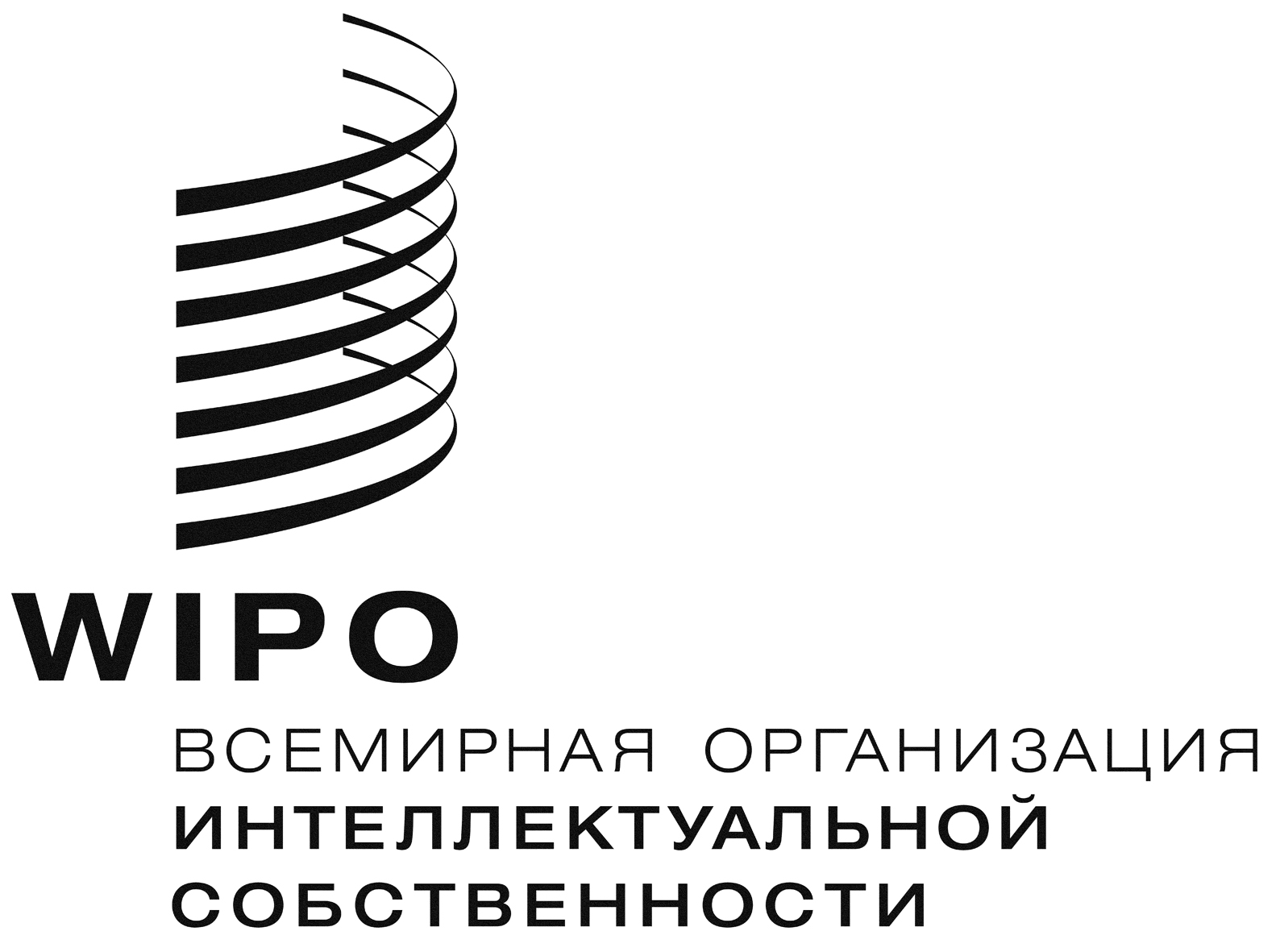 RPCT/CTC/27/3PCT/CTC/27/3PCT/CTC/27/3Оригинал:  английскийОригинал:  английскийОригинал:  английскийдата:  15 января 2015 г. дата:  15 января 2015 г. дата:  15 января 2015 г. 